Norfolk Snowsports Club Safeguarding Policy Statement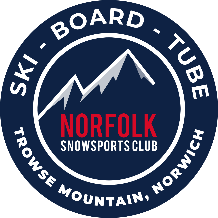 Norfolk Snowsports (The Club) is committed to ensuring all Children participating in snowsports have a safe and positive experience.  We will do this by:  Recognising all children participating in snowsports, regardless of age, gender, ability or disability ethnicity, religion or beliefs, sexual orientation, or socioeconomic background, have the right to participate in snow sports in a fun and safe environment and have the right to protection from harm.  Ensuring that all individuals working with children in snowsports at the Club or for the Club, provide a safe, positive, and fun snowsports experience for children. Adopting the Snow Safe Policy, Snowsport England’s Policy for safeguarding, and any future versions of the Policy.  Appointing a Child Welfare Officer and ensuring they receive the mandatory training for CWOs, so they have the necessary skills to undertake their role effectively. Ensuring all people who work with children at the Club or for the Club understand the SnowSafe Policy applies to them. Ensuring all those working with children at the Club or for the Club are recruited in accordance with the Snow Safe Policy and relevant legislation.  Ensuring all people who work with children at the Club or for the Club are provided with the necessary training and information on good practice and code of conduct.  Ensuring the name and contact details of the CWO are promoted to children and parents and displayed at the Club.  Ensuring children, parents, Club officials and members are aware that the CWO should be the first point of contact for any concerns.  Ensuring the CWOs details are available as the main point of contact for the Safeguarding Lead at SSE and external agencies regarding safeguarding.  Ensuring correct and comprehensive reporting procedures exist for raising and managing child safeguarding concerns.  Ensuring everyone connected with the Club (including parents, children, volunteers, and visitors) have the opportunity to voice any concerns they have about poor practice or suspected abuse, to the CWO.  Ensuring all suspicions, allegations and concerns are taken seriously and dealt with swiftly and appropriately.  Ensuring access to confidential information regarding safeguarding concerns is restricted to the CWO, SSE Safeguarding Lead and appropriate external authorities e.g., Local Authority Designated Officer (LADO), Children’s’ Social Care etc.  Ensuring all those in a position of responsibility at the Club recognise it is not their responsibility to determine if abuse has occurred, but it is their responsibility to report and act on any concerns they have.  Club Welfare Officers (CWO) are: Leah Fogg – Deputy Manager Cat Wood – Bar Manager They are contactable via reception or email at:welfareofficer@norfolksnowsports.com    Updated September 23 